Strip Girls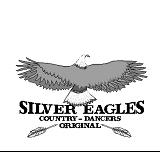 Type dans 	: Four Wall Line DanceNiveau 	: NoviceTellen 		: 64BPM		: 176 (2ST)
Muziek 	: “Long Legged Woman Dressed In Black” by Shane Owens HEEL HOOK HEEL HITCH, SLOW COASTER STEP, HOLD 1	RV	tik hak voor2	RV	hook kruis over L-been3	RV	tik hak voor4	RV	hitch5	RV	stap achter6	LV	sluit7	RV	stap voor8		rustHEEL HOOK HEEL HITCH, SLOW COASTER STEP, HOLD 9 	LV	tik hak voor10	LV	hook kruis over R-been11	LV	tik hak voor12	LV	hitch13	LV	stap achter14	RV	sluit15	LV	stap voor16		rustHEEL FWD, TOGETHER, HEEL FWD, TOGETHER, STEP LOCK STEP FWD, HOLD 17	RV	tik hak voor 18	RV	sluit19	LV	tik hak voor20	LV	sluit21	RV	stap voor22	LV	lock kruis achter 23	RV	stap voor24		rust(1/4 TURN RIGHT & POINT ON LEFT SIDE, HITCH) 3 X, 1/4 TURN RIGHT & POINT ON LEFT SIDE 25	LV	¼ draai rechtsom, tik opzij 26	LV	hitch (3:00)27	LV	¼ draai rechtsom, tik opzij 28	LV	hitch (6:00)29	LV	¼ draai rechtsom, tik opzij 30	LV	hitch (9:00)31	LV	¼ draai rechtsom, tik opzij  32		rust (12:00)STEP LOCK STEP FWD, HOLD, SIDE RIGHT, STOMP UP, SIDE LEFT, STOMP UP 33	LV	stap voor 34	RV	lock kruis achter 35	LV	stap voor36		rust37	RV	stap opzij38	LV	stomp up39	LV	stap opzij40	RV	stomp upSTEP ½ TURN LEFT x2, VINE RIGHT 1/4 TURN RIGHT, ¼ TURN RIGHT & HOOK 41	RV	stap voor42	LV	½ draai linksom, stap voor43	RV	stap voor44	LV	½ draai linksom, stap voor45	RV	stap opzij46	LV	stap kruis achter47	RV	¼ draai rechtsom, stap voor48	LV	¼ draai rechtsom, hook achter (6:00)MAMBO CROSS LEFT, HOLD, MAMBO CROSS RIGHT, HOLD 49	LV	rock opzij50	RV	gewicht terug51	LV	stap kruis over52		rust53	RV	rock opzij54	LV	gewicht terug55	RV	stap kruis over56		rustFULL TURN RIGHT TOE STRUTING, TOE STRUT FWD, STEP ¼ TURN L 57	LV	½ draai rechtsom, tik teen achter 58	LV	zet hak neer59	RV	½ draai rechtsom, tik teen voor60	RV	zet hak neer61	LV	tik teen voor 62	LV	zet hak neer63	RV	stap voor64	LV	¼ draai linksom, stap opzij (3:00)TAG:  Na muur 5 (op 3:00), voeg 4 tellen toe: 1	RV	tik hak voor2	RV	hitch en klap op R been3	RV	tik hak voor 4	RV	hitch en klap op R been 